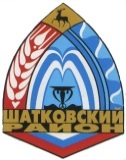 Сельский Совет Смирновского сельсоветаШатковского муниципального районаНижегородской областиРЕШЕНИЕ              22.12.2021г                                                                      №42«О внесении изменений в Положение о муниципальном контроле на автомобильном транспорте и в дорожном хозяйстве, утвержденное решением сельского Совета Смирновского сельсовета  Шатковского муниципального района Нижегородской области от 27.09.2021 № 32В соответствии с Федеральным законом от 06.10.2003 № 131-ФЗ «Об общих принципах организации местного самоуправления в Российской Федерации», Федеральным законом от 08.11.2007 № 257-ФЗ «Об автомобильных дорогах и о дорожной деятельности в Российской Федерации и о внесении изменений в отдельные законодательные акты Российской Федерации», Федеральным законом от 10.12.1995 № 196-ФЗ «О безопасности дорожного движения», Федеральным законом от 31.07.2020 № 248-ФЗ «О государственном контроле (надзоре) и муниципальном контроле в Российской Федерации», от и Уставом Смирновского сельского поселения, сельский Совет Смирновского сельсовета Шатковского муниципального района Нижегородской области решил:1. Внести в Положение о муниципальном контроле на автомобильном транспорте и в дорожном хозяйстве, утвержденное решением сельского Совета Смирновского сельсовета  Шатковского муниципального района Нижегородской области от 27.09.2021 № 32 следующие изменения:1.1. р. 1 дополнить п. 1.6. и 1.7. следующего содержания:«1.6. Руководствуясь п.7 статьи 22 Федерального закона от 31 июля 2020г. № 248-ФЗ «О государственном контроле (надзоре) и муниципальном контроле в Российской Федерации» система оценки и управления рисками при осуществлении муниципального контроля в сфере дорожного хозяйства на автомобильных дорогах местного значения вне границ населенных пунктов в границах муниципального образования Смирновский сельсовет Шатковского муниципального района Нижегородской области не применяется.В соответствии с частью 2 статьи 61 Федерального закона от 31.07.2020 г. №248-ФЗ «О государственном контроле (надзоре) и муниципальном контроле в Российской Федерации» при осуществлении муниципального контроля в сфере дорожного хозяйства на автомобильных дорогах местного значения вне границ населенных пунктов в границах муниципального образования (название) плановые контрольные (надзорные) мероприятия не проводятся.1.7. Досудебный порядок подачи жалоб, установленный главой 9 Федерального закона от 31.07.2020 № 248-ФЗ «О государственном контроле (надзоре) и муниципальном контроле в Российской Федерации», при осуществлении муниципального контроля в сфере дорожного хозяйства на автомобильных дорогах местного значения вне границ населенных пунктов в границах муниципального образования Смирновский сельсовет начнет применяется с 1 января 2023 г.»2.	Настоящее решение разместить в информационно - телекоммуникационной сети "Интернет" и обнародовать путём вывешивания на информационных щитах поселения.3.	Настоящее решение вступает в силу со дня его официального опубликования, но не ранее 1 января 2023г.4.	Контроль за исполнением настоящего решения оставляю за собойГлава МСУ Смирновского сельсовета                              Малышев М.В.